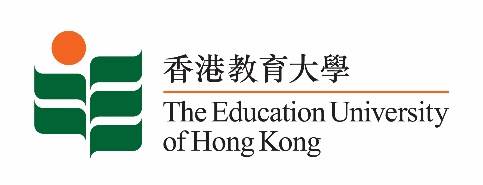 致： 	传媒机构采访主任																    23 February 2024To :		News Editors			香港教育大学2024年 2月26至 3月10日可供采访之活动一览The Education University of Hong Kong (EdUHK) Events Calendar for 26 Feb – 10 Mar 2024
本校诚邀　贵机构派员采访下列活动。传媒查询，请联络教大传讯处（电话：2948 6050）。
You are cordially invited to cover the events below. For media enquiries, please contact the Communications Office at 2948 6050. 以下活动或有人数限制，传媒请预先向主办部门登记。There may be restrictions on the number of participants for the following event(s). Please contact the respective organiser(s) / department(s) for prior registration.教大大埔校园 （新界大埔露屏路十号） / EdUHK Tai Po Campus (10 Lo Ping Road, Tai Po, New Territories) 日期Date时间Time活动Event地点Venue地点Venue主办部门及公众查询Organiser &Public Enquiry 备注Remarks2024-02-268:30 am – 3:35 pm UNESCO and UNEVOC (Hong Kong) Symposium: Empowering Youth Skills for green innovation: fostering green transition to a Sustainable Future教大大埔校园EdUHK Tai Po Campus  教大大埔校园EdUHK Tai Po Campus  主办部门 / Organiser:Department of International Education国际教育学系
查询 / Enquiries: Dr Aysuhan Tuba SARALTel / 电话: 2948 8426免费入场，欢迎各界人士参加。Free admission. All are welcome.2024-02-268:30 am – 3:35 pm UNESCO and UNEVOC (Hong Kong) Symposium: Empowering Youth Skills for green innovation: fostering green transition to a Sustainable FutureA-G/F-08From 8:30 until 12:10C- L/P -02 From 13:35 until 15:35主办部门 / Organiser:Department of International Education国际教育学系
查询 / Enquiries: Dr Aysuhan Tuba SARALTel / 电话: 2948 8426免费入场，欢迎各界人士参加。Free admission. All are welcome.日期Date时间Time活动Event地点Venue地点Venue主办部门及公众查询Organiser &Public Enquiry 备注Remarks2024-02-279 am – 4:30 pm UNESCO and UNEVOC (Hong Kong) Symposium: Empowering Youth Skills for green innovation: fostering green transition to a Sustainable Future教大大埔校园EdUHK Tai Po Campus  教大大埔校园EdUHK Tai Po Campus  主办部门 / Organiser:Department of International Education国际教育学系
查询 / Enquiries: Dr Aysuhan Tuba SARALTel / 电话: 2948 8426免费入场，欢迎各界人士参加。Free admission. All are welcome.2024-02-279 am – 4:30 pm UNESCO and UNEVOC (Hong Kong) Symposium: Empowering Youth Skills for green innovation: fostering green transition to a Sustainable FutureA- 4/F – Council ChamberFrom 9:00 until 12:00A – G/F - 08From 13:00 until 16:30主办部门 / Organiser:Department of International Education国际教育学系
查询 / Enquiries: Dr Aysuhan Tuba SARALTel / 电话: 2948 8426免费入场，欢迎各界人士参加。Free admission. All are welcome.